 Квест-игра, посвященная снятию блокады Ленинграда и Ленинградской области 27 января 1944 года. «Мы погибли, чтоб жили ВЫ». Цель − в интересной форме напомнить современной молодежи об основных событиях и Героях Великой Отечественной войны.Технология проведения: по заранее разработанному маршруту команды, состоящие из 5-10 человек, проходят каждый этап, выполняя задания. Если задание выполнено верно, команда зарабатывает баллы. Все задания связаны с темой «Блокады Ленинграда». Побеждает та команда, которая набрала больше всех баллов.Петербург — один из красивейших городов мира. Недаром его называют Северной Венецией.Но у этого города есть и другое имя — Ленинград. Оно сохранилось в памяти народа как символ стойкости, непокорнности.Сегодня мы проводим молодежный исторический квест - игра на время по заранее спланированному маршруту, каждая точка которого задана в виде головоломки или задания, посвященной снятию блокады Ленинграда и Ленинградской области 27 января 1944 года.История человечества не знала такой самоотверженности, такого беспримерного мужества, какие проявили в годы воины и жители блокадного Ленинграда.  За годы блокады погибло, по разным данным, от 400 тысяч до 1 миллиона человек. Так, на Нюрнбергском процессе фигурировало число 632 тысячи человек. Только 3% из них погибли от бомбёжек и артобстрелов, остальные 97% умерли от голода.За время битвы за Ленинград погибло больше людей, чем потеряли Англия и США за всё время войны.« Объявляется минута молчания». Звучит метроном.А сейчас мы познакомим вас с условиями игры.Вам необходимо пройти следующие этапы: «Азбука Морзе», «Кроссворд», «Минное поле», «Болото», «Последнее послание»,За каждое задание будут присуждаться баллы и скорость выполнения задания.Каждая команда получает маршрут прохождения.В игре побеждает команда набравшая наибольшее количество балов.Две команды, называем+2 балла за название. Каждая команда командирует одного представителя к командующему армией, они подсчитывают очки. Ставка – это ведущие, которые дают задания. Ответ пишите на листочке и быстро передаёте своему человеку в штаб армии.1 этап «Азбука Морзе».Задание: Вы случайным образом перехватываете секретную шифровку с указанием населенного пункта, в котором немецкое командование планирует разместить артиллерийские батареи. Ваша задача как можно быстрее расшифровать этот населенный пункт.Определите населенный пункт, в котором начнется наступление, используя запись сигналов Азбуки Морзе.−•  •  •−−  •••  −•−  •−  •−•−      −••  ••−  −•••  •−•  −−−  •−−  −•−  (ОТВЕТ: НЕВСКАЯ ДУБРОВКА).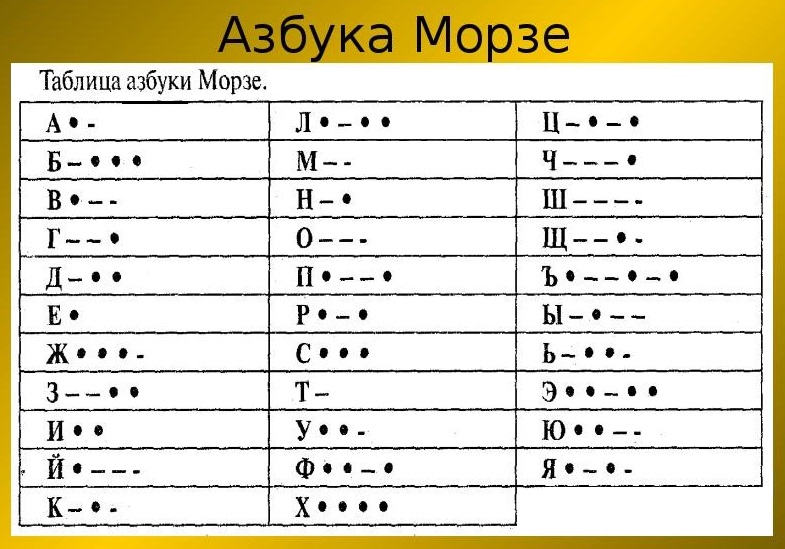 Отметить на карте –(приложение карта). +3б.Как ещё называли этот участок на левом берегу Невы   ( невский пятачок) +5 б.Количество погибших и раненых советских воинов в боях за Невский «пятачок были огромными. В 1960-е годы в газете «Правда» была впервые обнародована цифра в 200 000 солдат, погибших на Невском «пятачке», которая на длительное время утвердилась в отечественной военно-исторической литературе. В последние годы появились другие оценки. Размеры Невского «пятачка» постоянно менялись: от 4 до 1 километра в ширину и от 800 до 350 метров в глубину, — иногда буквально за сутки.Узнав от меня, что в штабе армии считают, будто плацдарм на левом берегу Невы простирается на 4 километра по фронту и имеет трехкилометровую глубину, полковник [командир 115-й стрелковой дивизии А. Ф. Машошин] махнул рукой.— Это было вчера, — сказал он со вздохом, — а потом нас сжали. Сейчас «пятачок» имеет два километра по фронту и уходит на семьсот-восемьсот метров в глубину, не больше. Каждый день с утра до вечера то мы атакуем, то нас противник атакует. Слава богу, что и это удержали[2].— С. Н. Борщев, осенью 1941 года — начальник штаба 168-й стрелковой дивизии.Баллы: кто первый ответил 20 баллоа            Кто второй 15. За дополнительный ответ + 5 баллови показать на карте 3 балла «Фюрер решил стереть Петербург с лица земли… Надлежит вначале блокировать город и обстрелом артиллерией всех калибров, и бомбардировкой с воздуха сравнить его с землей и водой»… - Такая вот перспектива была уготована нашему городу директивой объединенного командования вермахтаС военно-технической точки зрения выполнение этого людоедского приказа Гитлера было вполне возможным. В распоряжении командующего северной группой армий немцев имелось более 500 крупнокалиберных орудий и минометов. Почти такое  же количество самолетов ежедневно могли бы сбрасывать на город до 1.000 тонн фугасных и зажигательных бомб. В течение месяца, используя эти силы, можно было полностью разрушить исторический центр Великого ГородаНо этого не случилось. Почему. Кто спас город.Ответ:   Маршал Л. Говоров: «Город спасли артиллеристы»!Большие запасы снарядов и порохов (некоторые боеприпасы хранились еще с первой мировой войны) в казематах фортов Кронштадта и флотского арсенала позволили не экономить их при ведении огня . В ходе этого небывалого ранее противостояния артиллеристов советские специалисты использовали современные  научные достижения. Для засечки позиций вражеских орудий использовались звукоулавливатели, и даже первые радиолокационные станции, была разработана система коротких сигналов, позволявшая как можно быстрее выдавать целеуказания артиллеристов на  открытие огня.не Тяжелые снаряды береговых батарей, кораблей Балтийского флота и железнодорожных установок внесли неоценимый вклад в срыв попыток немцев взять город осенью 1941 г. Использовали даже немецкий тяжелый крейсер "Лютцов", купленый СССР незадолго до войны. Немцы поставили для крейсера двойной комплект снарядов, стволы жалеть смысла не было и "Лютцов"-"Петропавловск" выпустил по бывшим соотечественникам чуть ли не больше всех снарядов среди кораблей Балтийского флота.2 этап «Кроссворд». Как только в апреле 1943-го года частично прорвали блокаду и проложили от Шлиссельбурга до Морозовки железную дорогу, одним из первых в город доставили груз, находившийся в четырех вагонах.  Люди огромными толпами собрались на вокзале, все ждали этот груз.Ответ: кот 40 баллов, если первые написали правильный ответ и – минус по 5 баллов за каждый не ответ на вопрос.30 тому, кто ответил второй.Сразу после прорыва блокады Ленинграда, в апреле 1943 года, вышло постановление Ленсовета доставить в Ленинград из Ярославской области четыре вагона простых дымчатых кошек, которые считались лучшими крысоловами.Измученный город постигла новая беда — Ленинград стали наводнять крысыПо рассказам очевидцев, полчища крыс переходили улицы, блокируя движение транспорта. Одна жительница блокадного Ленинграда вспоминала, как она ночью выглянула на улицу и увидела шевелящуюся реку бегущих грызунов. У этих опасных грызунов нет естественных  врагов в городских условиях, за исключением кошек. Только кошки способны контролировать численность крыс, одна пара которых способна воспроизвести более 2000 потомков всего лишь за год.
Ярославцы в короткие сроки выполнили стратегический заказ и наловили серых кошек, чтобы хоть как-то помочь жителям Ленинграда. Многие даже отдавали своих собственных животных. Чтобы кошек не разворовали, их везли под усиленной охраной, и наконец, эшелон с четырьмя вагонами кошек (или, как его прозвали, «мяукающая дивизия») прибыл в полуразрушенный город. Часть кошек была выпущена там же на вокзале, часть была роздана жителям. Из воспоминаний Антонины Александровны Карповой, коренной Ленинградки: «Весть о том, что сегодня в город доставят кошек, мгновенно облетела всех. Люди огромными толпами собрались на вокзале, возникла ужасная давка. Многие на перрон пришли целыми группами (в основном, это были семьи или соседи) и пытались рассредоточиться по всей его длине. Рассчитывали на то, что хотя бы одному из группы удастся взять кошку. И вот пришёл состав. Удивительно: четыре вагона кошек разошлись по рукам буквально за полчаса! Зато какие счастливые шли ленинградцы домой. Казалось, это приехали не обычные кошки, а бойцы нашей Красной Армии. Некое могучее подкрепление. И даже в тот день казалось, что Победа уже близка»…Источник Однако многим горожанам кошек не хватило. Некоторых из них продавали на рынке по баснословной цене, равной приблизительно десяти буханкам хлеба. Для справки: котёнок стоил 500 рублей, зарплата дворника составляла 120 рублей, а буханка хлеба стоила 50 руб.  «За кошку отдавали самое дорогое, что у нас было, — хлеб. Я сама оставляла понемногу от своей пайки, чтобы потом отдать этот хлеб за котенка женщине, у которой окотилась кошка,» вспоминала блокадница Зоя Корнильева.

Баллы: За каждый правильный ответ в кроссворде 5 баллов. Если команда ответит почему именно кот, ещё 2 балла.3 этап «Болото».Мрачные Синявинские болота, что раскинулись в лесах Ленинградской области, до сих пор хранят безмолвную тишину. Именно в этих краях 25 сентября 1942 года две внезапно объединившиеся ударные группы немцев отрезали часть советских войск от остальных сил Волховского фронта и в окружение попали 8я и 2я ударная армии, а также 4й и 6й гвардейские Стрелковые корпуса.
Жуткий ад, в которомоказались наши части.  Боль, страх, отчаянье – это то, чем пропитаны все Синявинские болота. Немцы неустанно обстреливали топкую местность из стрелкового оружия, а чуть позже к этому добавились атаки тяжелой артиллерии и авиации. С каждым днём война забирала новые жизни советских солдат, оставшихся с минимальными запасами провианта, медикаментов и боеприпасов. Сырость и холод топкой земли изнуряли всё живое. Окопы и землянки постепенно заполнялись водой, и лишь её вычёрпывание вёдрами позволяло хоть как-то укрываться от вражеского обстрела. Заболевших и раненых было нечем лечить и большинство из них умирало в ужасных муках.

Спастись удалось не многим. Синявинские болота ещё называли «Долиной смерти»
Сейчас и нам надо прорваться сквозь эти Синявинские болота.

Правильно ответить на вопросы викторины, если отвечает не верно, то начинает увязать, его товарищ должен ответить и на это вопрос завязшего товарища и  свой верно, тогда оба спасаются.Вопрос 1: Это было самое безопасное место в Ленинграде. Туда не долетали снаряды, и в этом районе не было заводов, которые могли быть подвергнуты бомбардировке. Для чего было выбрано это место в декабре 1941 года?Ответ: Для захоронения жертв блокады – Пискаревское кладбище.Вопрос 2:Для чего в ночном небе Ленинграда над городом поднимали аэростаты от чего они защищали.Ответ: Они вели  активную борьбу с бомбардировщиками. При столкновении с тросом крыло самолета сминалось, а то и разрезалось, самолет опрокидывался. Кроме того, к каждому тросу крепились мины, взрывавшие самолеты. Вопрос 3: Название знаменитой дороги, связывавшей во время блокады Ленинград и Большую землю, известно всем – “Дорога Жизни”. Но немногие знают, что это название появилось позднее, а как называли этот путь в начале, когда он только начал действовать?Ответ: “Дорога Смерти”.4.Сколько грамм хлеба выдавалось  по норме иждивенцам? Ответ (125)5. Почему в годы войны значительная часть сокровищ ленинградских музеев была спрятана в самом заметном для фашистских лётчиков и артиллеристов здании – Исаакиевском соборе?Ответ: Купол Исаакиевского собора являлся идеальным ориентиром для пристрелки немецких орудий. Они его не бомбили.6. Во что превратили жители блокадного Ленинграда площадь у Исаакиевского собора?Ответ: Огород.7. О каком произведении искусства одна из зарубежных газет написала: “Страна, художники которой в эти суровые дни создают произведения бессмертной красоты и высокого духа, непобедима!”Ответ: Седьмая симфония Д.Д. Шостаковича.8. О.Берггольц в “Февральском дневнике” писала:Когда немного посветлело небо,
Мы вместе вышли за водой и хлебом
И услыхали дальней канонады
Рыдающий, тяжёлый, мерный гул:
То Армия рвала (2 слова пропущены)
Вела огонь по нашему врагу.
Что рвала армия?Ответ: Кольцо блокады.9. Как называлась блокадная железная печкаОтвет : Буржуйка10. Как называется памятник посвящённый погибшим детям блокадного ЛенинградаОтвет: Цветок жизни.11. Укажи имя и фамилию маленькой ленинградки, чей дневник стал символом страшной блокадной поры и был представлен на нюрнбергском процессе. Ответ: Тани Савичевой.12. План нападения германского командования на СССР назывался:Ответ;«Барбаросса»5 этап «Минное поле».Верно или не верно, если не верно то взорвались и получают карточку и выбывают из игрыЗа время блокады в Исаакиевский собор было только 5 прямых попаданий немецких снарядов –                                                  (НЕВЕРНО. (1, а в купол ни одного.)В день окончания Великой Отечественной войны в 1945 году Ленинграду было присвоено звание «Город-герой» ‒ (НЕВЕРНО. (8 мая 1965 года)Город Тихвин находился под властью гитлеровцев 6 месяцев – (НЕВЕРНО. Всего один месяц с 8 ноября по 8 декабря 1941 года при этом разрушив почти весь город и всё население)Главнокомандующий финской армией, обеспечивающей установление блокады Ленинграда с севера, Г. Маннергейм ранее был русским военачальником ‒                           (ВЕРНО. 30 лет служил в русской армии, был президентом финляндии, а по рождению был шведом)В битве за Ленинград противниками СССР стали немецкие, финские, испанские и итальянские войска –             (ВЕРНО.)Минимальная норма хлеба для рабочих блокадного Ленинграда – 125 гр. – (НЕВЕРНО. 250,0)и она продержалась чуть более месяца с ноября по 25 декабря 1941 года.Операция по захвату Ленинграда немецкими войсками называлась «Барбаросса» (‒ НЕВЕРНО. ( «Нордлихт» («северное сияние»))Немецкая бомба внутри купола Храма Спаса-на-Крови пролежала там почти 20 лет – ВЕРНО.Блокада Ленинграда длилась 872 дня – ВЕРНО.«Дорога жизни» проходила по Онежскому озеру – НЕВЕРНО.Сотрудникам Всесоюзного института растениеводства за время блокады удалось сохранить только сотую часть «Вавиловской коллекции» ‒ (НЕВЕРНО, сохранили всю.Немецкие самолеты разбрасывали над нашими частями, защищающими Ленинград, листовки: «Ленинград – город мертвых. Мы не берем его пока, потому, что боимся трупной эпидемии. Мы стерли этот город с лица земли» ‒ ВЕРНО.Для работы временной железной Дороги Победы был построен 1300-метровый мост через Неву за 11 дней – ВЕРНО.Кронштадт называли «морским щитом» Ленинграда – ВЕРНО.По дну Ладожского озера весной 1942 года был проложен трубопровод для перекачки горючего, можно сказать прообраз 2Северного потока».(Верно:19 июня правительственная комиссия подписала акт приёмки объекта, оценив работу строителей на «отлично». Производительность трубопровода достигала 350 тонн горючего в сутки. Горючее перекачивалось разное  —  автобензин, лигроин, дизельное топливо (его, кстати, назвали «Артерия жизни»). Трубопровод действовал 20 месяцев, за которые перекачал около 40 тысяч тонн горючего. Уникальная операция, помимо всего прочего, вошла в историю блокады тем, что немцы о ней… так и не узнали. Ладогу они простреливали всегда «для порядку», но даже не смогли предположить, что советские специалисты в это время прокладывали подводный трубопровод. Можно сказать, прообраз «Северного потока».Никто на тот момент в мире и в мирное время не строил трубопроводы по дну, под водой. Технические задачи тоже поражали: длина — 30 км, из них 21 км непосредственно по дну Ладожского озера на глубине от 1 до 13 метров. И всё это при очень непростых климатических условиях весенней продуваемой Ладоги, но главное  —  под огнём противника! Передовая была всего в двух километрах! За проект головой отвечал главный инженер Д. Шинберг. Трубы нашли на Ижорском заводе, конечно, стальные. Диаметр 101 мм. Завод также плотно обстреливался, а потому трубы для перевозки грузили только ночью. А ведь время поджимало. Обследованием трассы перед строительством занимались сотрудники Водоканала.Уникальная операция и вовсе началась с аварии. 26 мая Ладога, как это часто с ней случается, бушевала. И погубила километровую «плеть», которую только что сварили. Её крепления оборвались и «плеть» унесло. Как вспоминали участники строительства, было жутко обидно, некоторые посчитали это событие вообще плохим знаком. Однако дальше работа спорилась. Подгонка и сварка «плетей» продолжались до 14 июня. Их состыковывали и укладывали на дно Ладожского озера подводники, работали они в тяжёлых, да порой и в запредельных условиях. Холод озера, плохая видимость. И  —  обстрелы, обстрелы. Сначала трубопровод испытали прокачкой воды под большим давлением — успешно. Далее — уже керосином. И вновь всё хорошоНина Соколова - инженер-полковник Военно-морских сил СССР, водолаз. В 1943 году она участвовала в строительстве бензопровода, проложенного по дну Ладожского озера и ставшего для осажденного Ленинграда «артерией жизни"3 этап «Последнее послание».Расшифровать послание потомкам.Надпись на памятнике «Рубежный камень» на Невском пятачкеВы, живые, знайте, что с этой земли мы уйти не хотели и не ушли. Мы стояли насмерть у темной Невы. Мы погибли, чтоб жили ВЫ.Вы, живые, знайте, что с этой земли мы уйти не хотели и не ушли. Мы стояли насмерть у темной Невы. Мы погибли, чтоб жили ВЫ.Маршрутный лист.КОМАНДА ________________«Болото»2«Азбука Морзе»3«Кроссворд»4«Последнее послание»5«Минное поле»11 сентября Сталин снял Ворошилова и поставил на место командующего Ленинградским фронтом Жукова. 13 сентября Жуков прилетел в Ленинград. Приняв командование, он начал с того, что направил в войска приказ №0046, в котором объявлял "командному, политическому и рядовому составу", что любой, "оставивший без письменного приказа указанный ему для обороны рубеж, подлежит немедленному расстрелу". К сожалению, это было почти единственное, что он мог противопоставить мощи наступающего противника.Жуков не знал жалости и неумолимо поднимал и поднимал измотанные беспрерывными боями войска в контратаку на многократно превосходившего их врага. Лишь ценой огромных жертв он сумел, в конце концов, замедлить немецкое наступление.15 сентября немцы вплотную подошли к Ленинграду. Тяжелые танки KB прямо с конвейера Кировского завода отправлялись на передовые позиции. Но 16 сентября Гитлер снял с Ленинградского направления все ударные части и перекинул их под Москву. После этого фельдмаршал Лееб ослабил натиск и вместо штурма перешел к осаде.Несмотря на то, что войска Ленинградского фронта держали оборону, вероятность прорыва немцев сбрасывать со счетов было нельзя. И поэтому было решено заминировать город. Все тот же маршал Ворошилов, теперь уже главкомСеверо-Западного направления, выдвинул стратегическую инициативу - заминировать и взорвать крупные ленинградские заводы и фабрики, электростанции и магистрали, мосты, а также Балтийский флот, чтобы они не достались наступающим войскам противника. В принципе, подобное предложение уже выдвигалось за пару десятков лет до этого - в годы гражданской войны похожий план обсуждался на тот случай, если Юденич захватит Петроград. Идею Ворошилова поддержали А.Жданов и А.Кузнецов.325 тысяч килограммов взрывчатки (тола и динамита) было уложено в основание предприятий и зданий различного
назначения, которые по команде должны были взлететь на воздух. Город, превращенный в руины вместе с домами и
памятниками, перестал бы существовать.В эти же дни Военный совет Ленфронта принял постановление по осуществлению "Плана мероприятий по организации и проведению в жизнь специальных мер по выводу из строя важнейших промышленных и иных предприятий Ленинграда на случай вынужденного отхода наших войск". Эта операция должна была одновременно уничтожить свыше нескольких тысяч городских объектов, весь подвижной состав, все стационарные энергетические узлы и установки, кабели и железнодорожные депо, телеграфные и телефонные станции, установки водоканала и многое другое.За 900 дней блокады ответственность должно нести партийное руководство, и в первую очередь самый бездарный чиновник - первый секретарь Ленинградского обкома ВКП(б) товарищ А.А.Жданов, который к героическому подвигу жителей города никакого отношения не имел. Первый секретарь блокаду "проспал": много пил, много ел, занимался физкультурой, чтобы сбросить лишний вес, на передовую не ездил и хозяйством не занимался. По сути дела, город был на приехавшем осенью 1941 года в Ленинград уполномоченном ГКО Алексее Косыгине, который никогда не подчеркивал свою роль в оборонеЛенинграда. Он налаживал движение на Дороге жизни, ликвидировал заторы, улаживал разногласия гражданских и военных властей. Доставка угля, нефти, мобилизация коммунистов для охраны складов с продовольствием, эвакуация специалистов, эвакуация детей, вывоз заводского оборудования - всем этим занимался именно он.В блокадном Ленинграде о Косыгине, в отличие от Жданова, говорили очень хорошо. Рассказывали почти святочную, но вполне правдивую историю о том, как он подобрал на улице умирающего мальчика - у того, лежавшего среди окоченевших трупов, чуть шевельнулся палец. Косыгин выходил его, подкормил, отправил на Большую землю - и навсегда об этом забыл. Цифры продовольственных поставок, количество тонн топлива, завезенного на электростанции, он и в старости помнил до последней запятой, а людей, которым помог, выбросил из головы. Ничего особенного, с его точки зрения, в этом не было.После чудовищно тяжёлой зимы наступила весна 1942 года. Питание населения и войск улучшилось. В результате работы Дороги жизни ленинградцы стали получать мясо, жиры, крупу, но ещё в ограниченном количестве.По горизонтали
4. Кладбище жертв блокады в Ленинграде.
7. Организованный вывоз населения, оборудования из местности, находящейся под угрозой неприятельского нападения в другое место для сохранения от опасности.
8.Через какое озеро шла  "Дорога жизни".По вертикали
1. Боевая техника, хорошо известная своими гусеницами. 
2. Как называлась операция по снятию блокады? 
3. Поэтесса, которая писала стихи и поэмы в блокадном Ленинграде. 
5. Окружение города и его изоляция. 
6. Кто являлся главнокомандующим Ленинградским фронтом? 1123Т23ИБАСЕН4ПИСКАРЁВСКОЕ45РГ5БАГЛОО6Л6КЖЬ7ЭВАКУАЦИЯ7ДК8ЛАДОГА8ВПо горизонтали
4. Кладбище жертв блокады в Ленинграде.
7. Организованный вывоз населения, оборудования из местности, находящейся под угрозой неприятельского нападения в другое место для сохранения от опасности.
8.Через какое озеро шла  "Дорога жизни".По вертикали
1. Боевая техника, хорошо известная своими гусеницами. 
2. Как называлась операция по снятию блокады? 
3. Поэтесса, которая писала стихи и поэмы в блокадном Ленинграде. 
5. Окружение города и его изоляция. 
6. Кто являлся главнокомандующим Ленинградским фронтом? 